كلية الآداب                                                                     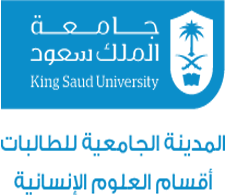 قسم الدراسات الاجتماعية               أداة تقييم الطالبة في التدريب الميداني (أخصائية المؤسسة - خطة جديدة(     يستخدم قسم الدراسات الاجتماعية/ تخصص الخدمة الاجتماعية مجموعة متنوعة من الأدوات والأساليب لضمان اكتساب طالباتها للمعارف والمهارات والمبادئ والقيم الأساسية والتوجهـات المهنيـة اللازمة ليكونوا قادرين على تنفيذ الأعمال الموكلة لهم بفاعلية وتحقيق متطلبات مؤسسات وجهات العمل الأخرى.    والعبارات التالية تمثل جوانب هامة يعتبرها أعضاء هيئة التدريس ومساعديهم، وشركائهم المتعاونين في المؤسسات الاجتماعية ضرورية لجميع الخريجين والمهنيين من قسم الدراسات الاجتماعية/ تخصص خدمة اجتماعية.      تعليمات الإجابة:      يرجى وضع إشارة (    ) أمام كل عبارة من الآتية وذلك تحت الرقم الذي يعبر مدى تحقق كل سلوك فيها:المجموع النهائي للدرجة=  ............ اسم المؤسسة:اسم الطالبة:رقمها الجامعي:اسم اخصائية المؤسسة:الرمزصفر0.51المستوى الذي حازت عليه الطالبةلم تتمكنتحاول التمكنتمكَنترقم العبارةمستوى التحققمستوى التحققمستوى التحققرقم العبارةصفر 0.511الالتزام بساعات العمل المحددة.2الالتزام بقوانين العمل وأنظمته.3التميز في الابداع في طرح الأفكار والمناقشة. 4القدرة على ضبط النفس والاتزان الانفعالي في جميع المواقف.5تقبل النقد والتوجيهات الخاصة بتحسين الأداء.6العمل ضمن الفريق بفاعلية.7الالتزام بإنجاز المهام الموكلة إليها في الوقت المحدد.8التواصل مع الاخرين بشكل إيجابي. 9التعامل مع الحالات الطارئة بمهنية. 10توظيف الموارد المتاحة في المؤسسة أو المجتمع. 11الالتزام بالزي المحتشم.12امتلاك روح المبادرة والحماس للعمل. 13القدرة على إجراء اتصالات داخل المؤسسة وخارجها لصالح العملاء. 14تنفيذ البرامج المخطط لها في الوقت المحدد.15تصميم برامج ملاءمة لاحتياجات العملاء والمؤسسة. الرجاء وصف الأخلاقيات والتوجهات المهنية التي تحتاج إلى تحسين مع تقديم أمثلة محددة تدعم تقييمك.الرجاء وصف إجراءات التحسين المقترح بشأنهااسم أخصائية المؤسسة:                                                                 التوقيع وتاريخه: اسم مدير/ة القسم:                                                                        التوقيع وتاريخه:اسم الطالبة:                                                                        رقمها الجامعي:توقيع الطالبة أدناه يشهد أنها قامت بقراءة التقرير وترغب في الوفاء بإجراءات التحسين:التوقيع وتاريخه: